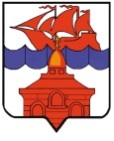 РОССИЙСКАЯ ФЕДЕРАЦИЯКРАСНОЯРСКИЙ КРАЙТАЙМЫРСКИЙ ДОЛГАНО-НЕНЕЦКИЙ МУНИЦИПАЛЬНЫЙ РАЙОНАДМИНИСТРАЦИЯ СЕЛЬСКОГО ПОСЕЛЕНИЯ ХАТАНГАПОСТАНОВЛЕНИЕ14.04.2020 г.                                                                                                                      № 052 – ПОб утверждении Порядка предоставления компенсации стоимости оплаты проезда для медицинских консультаций или лечения лицам, работающим в организациях, финансируемых из бюджета сельского поселения ХатангаВ соответствии с Трудовым кодексом Российской Федерации, Федеральным законом Российской Федерации от 19.02.1993 г. № 4520-1 «О Государственных гарантиях и компенсациях для лиц, работающих и проживающих в районах Крайнего Севера и приравненных к ним местностях», Уставом сельского поселения Хатанга, во исполнение подпункта 2.6. Решения Хатангского сельского Совета депутатов от 24.12.2019 г. № 172-РС «О гарантиях и компенсациях для лиц, проживающих на территории сельского поселения Хатанга и работающих в органах местного самоуправления, муниципальных учреждениях сельского поселения»,  	ПОСТАНОВЛЯЮ:Утвердить Порядок предоставления компенсаций оплаты проезда для медицинских консультаций или лечения лицам, работающим в организациях, финансируемых из бюджета сельского поселения Хатанга, согласно приложению.Признать утратившим силу Постановление Администрации сельского поселения Хатанга от 11.03.2013 г. № 019-П «Об утверждении Положения о порядке оплаты проезда для медицинских консультаций или лечения лицам, работающим в организациях, финансируемых из бюджета сельского поселения».Опубликовать Постановление в Информационном бюллетене Хатангского сельского Совета депутатов и Администрации сельского поселения Хатанга и на официальном сайте органов местного самоуправления сельского поселения Хатанга www.hatanga24.ruКонтроль за исполнением данного Постановления оставляю за собой.Настоящее постановление вступает в силу со дня официального опубликования.Глава сельского поселения Хатанга			                                                   С.В. БатуринПриложение к Постановлению Администрациисельского поселения Хатангаот 14.04.2020 г. № 052 - П ПОРЯДОКПРЕДОСТАВЛЕНИЯ КОМПЕНСАЦИИ СТОИМОСТИ ОПЛАТЫ ПРОЕЗДА ДЛЯ МЕДИЦИНСКИХ КОНСУЛЬТАЦИЙ ИЛИ ЛЕЧЕНИЯ ЛИЦАМ, РАБОТАЮЩИМ В ОРГАНИЗАЦИЯХ, ФИНАНСИРУЕМЫХ ИЗ БЮДЖЕТА СЕЛЬСКОГО ПОСЕЛЕНИЯ ХАТАНГА 1. ОБЩИЕ ПОЛОЖЕНИЯ1.1. Настоящий Порядок предоставления компенсации стоимости оплаты проезда для медицинских консультаций или лечения лицам, работающим в организациях, финансируемых из бюджета сельского поселения Хатанга (далее – Порядок) разработан в целях реализации подпункта 2.6. Решения Хатангского сельского Совета депутатов от 24.12.2019 г. № 172-РС «О гарантиях и компенсациях для лиц, проживающих на территории сельского поселения Хатанга и работающих в органах местного самоуправления, муниципальных учреждениях сельского поселения»  и регулирует вопросы предоставления компенсации стоимости проезда к месту получения медицинской консультации (лечения) и обратно лицам, работающим в организациях, финансируемых из бюджета сельского поселения Хатанга.1.2.  Для целей настоящего порядка используются следующие определения:- "организация поселения" - учреждение (организация), расположенное на территории сельского поселения Хатанга и финансируемое из бюджета сельского поселения;- "работник" - лицо, проживающее на территории сельского поселения Хатанга, и являющееся работником учреждения (организации), расположенного на территории сельского поселения Хатанга, и финансируемого из бюджета сельского поселения;- "сопровождающее лицо" - лицо, которое обеспечивает сопровождение работника к месту получения медицинских консультаций или лечения, в случаях, предусмотренных настоящим Положением.2. ПОРЯДОК ПРЕДОСТАВЛЕНИЯ КОМПЕНСАЦИИ2.1. Компенсация проезда работника для медицинских консультаций или лечения производится в случае, если соответствующие консультации или лечение не могут быть предоставлены по месту проживания на территории сельского поселения Хатанга.Компенсация производится при наличии направления, выданного лечебным учреждением, расположенным на территории сельского поселения Хатанга. 2.2. Направления гражданам для оказания медицинской помощи за пределами сельского поселения Хатанга выдаются в порядке, установленном соответствующим лечебным учреждением Красноярского края.2.3. Компенсации подлежит проезд работника для медицинских консультаций или лечения, к месту лечения (получения медицинских консультаций), указанному в направлении лечебного учреждения, в пределах Российской Федерации и обратно.При наличии медицинских показаний для сопровождения работника к месту лечения (получения медицинских консультаций), оплачивается также проезд сопровождающего лица. Обоснование необходимости сопровождения указывается в документе о направлении работника для медицинской консультации или лечения.2.4. Компенсация расходов при проезде к месту лечения (получения медицинских консультаций) производится по возвращении работника, (сопровождающего лица).2.5. Компенсация предоставляется в виде возмещения фактической стоимости проезда по кратчайшему пути с учетом существующей транспортной схемы на любом виде транспорта, но не выше стоимости проезда:- воздушным транспортом - по стоимости проездных билетов экономического класса;- на речном транспорте – в каюте II категории речных судов и I категории судна паромной переправы;- железнодорожным транспортом - по стоимости проездных билетов любой категории вагонов, кроме категории "СВ";- автобусами междугороднего сообщения, (в том числе при следовании к месту отправления других видов транспорта (аэропорт, ж/д вокзал и др.) - по стоимости предоставленных проездных билетов.2.6. Возмещению подлежат также следующие расходы, не включенные в стоимость билетов:- обязательные сборы, взимаемые транспортными агентствами, компаниями перевозчиков при приобретении проездных документов (комиссионный сбор, сбор за продажу, сервисный сбор, сбор за бронирование, сбор агентства, топливный сбор и другие обязательные сборы);- страховой сбор (по полису страхования от несчастного случая, если данный вид является обязательным и не входит в стоимость проездного документа).2.7. Компенсация предоставляется после прибытия из медицинского учреждения к месту проживания. Право на компенсацию сохраняется в течение года с момента возвращения работника из места получения медицинской помощи к месту жительства. По истечении указанного срока компенсация не предоставляется.2.8. Для получения компенсации работник по возвращении должен представить письменное заявление в свободной форме на имя руководителя организации поселения и следующие документы (с приложением копий):- документ, удостоверяющий личность;- документ о направлении работника на лечение, медицинское обследование, консультацию, выданный лечащим врачом и согласованный заведующим соответствующего отделения (при его отсутствии - главным врачом учреждения или его заместителем), составленный по форме N 057/у-04 "Направление на госпитализацию, восстановительное лечение, обследование, консультацию", утвержденной приказом Министерства здравоохранения и социального развития Российской Федерации от 22.11.2004 N 255;- проездные документы, выданные транспортной организацией;В случае оплаты стоимости проезда сопровождающему лицу работник и (или) сопровождающее лицо (в случае сопровождения) дополнительно представляет копии:- документа, удостоверяющего личность сопровождающего лица;- заключения клинико-экспертной комиссии (врачебной комиссии), подтверждающего необходимость сопровождения.- проездные документы, выданные транспортной организацией.Копии документов, не заверенные организацией, выдавшей соответствующие документы, или не заверены нотариально, представляются с предъявлением оригиналов.2.9. Возмещение расходов по оплате проезда для медицинских консультаций или лечения, осуществляется на основании приказа (распоряжения) руководителя учреждения (организации), в пределах средств, предусмотренных по смете расходов учреждения (организации) на указанные цели.2.10. Выплата компенсаций производится в течение 30-ти календарных дней, с момента издания приказа (распоряжения), путем перечисления денежных средств на лицевой счет работника, открытый в кредитной организации РФ на имя работника.2.11 Несоблюдение требований, предусмотренных п. 2.8 настоящего Порядка является основанием для отказа в назначении компенсаций, о чем в течении 5-ти рабочих дней с даты принятия решения, работнику сообщается в письменной форме лицом, осуществляющим кадровое делопроизводство, а также возвращаются все документы, которые были приложены к заявлению.2.12. Компенсации, предусмотренные настоящим Порядком, предоставляются работнику (сопровождающему лицу) только по основному месту работы работника.